THÔNG BÁO VỀ VIỆC CHO SINH VIÊN ĐĂNG KÝ THAM DỰ CHUỖI HỘI THẢO VỀ PHÁP LUẬT DO ĐẠI SỨ QUÁN PHÁP PHỐI HỢP CÙNG TỔ CHỨC ĐẠI HỌC PHÁP NGỮ AUF TỔ CHỨC
Trong khuôn khổ hợp tác giữa Đại sứ quán Pháp tại Việt Nam, tổ chức Đại học Pháp ngữ AUF và các Trường Đại học đối tác có đào tạo luật thuộc khối Cộng đồng Pháp ngữ mà trong đó có Trường Đại học Luật, Đại học Huế, chuỗi hội thảo chuyên đề dành cho sinh viên sẽ được tổ chức với những chủ đề cụ thể như sau:
 Ngày 21/10/2021: Hội thảo chuyên đề về bảo vệ người tiêu dùng trên không gian mạng, khung giờ 15-17h.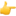 
 Ngày 05/11/2021: Hội thảo chuyên đề về quyền sở hữu trí tuệ theo pháp luật châu Âu, khung giờ 15-17h.
 Ngày 24/11/2021: Hội thảo chuyên đề về pháp luật môi trường và công lý trong lĩnh vực môi trường, khung giờ 15-17h.
Chuỗi hội thảo với sự tham gia của các diễn giả chuyên gia là luật sư, giáo sư tên tuổi đến từ Cộng hòa Pháp và các Trường Đại học uy tín thuộc Khối cộng đồng Pháp ngữ. Ngôn ngữ trình bày bằng tiếng Pháp có phiên dịch tiếng Việt. Hội thảo được tiến hành online trên nền tảng zoom.
Sau các buổi làm việc với Đại sứ quán Pháp, phía Trường Đại học Luật, Đại học Huế mà đầu mối là Khoa luật Dân sự nhận được 25 suất tham gia đối với mỗi buổi Hội thảo. Nay Khoa luật Dân sự thông báo đến các bạn sinh viên có quan tâm để tiến hành đăng ký trước. Khoa sẽ tổng hợp danh sách và chuyển đến Đại sứ quán để gửi đường link zoom cho các bạn. Các sinh viên đăng ký sẽ nhận được quyết định điều động tham gia hội thảo của Nhà Trường để làm căn cứ xin nghỉ vào buổi học chiều hôm đó (nếu có).

Về đối tượng đăng ký: là sinh viên các khóa đang theo học tại Trường Đại học Luật, Đại học Huế. Ưu tiên khóa K42, 43 đang theo học các môn chuyên đề có liên quan và thành viên CLB Pháp ngữ. Khoa sẽ xét trên cơ sở 25 sinh viên đăng ký trước đối với mỗi buổi hội thảo, kết hợp xem xét nhu cầu tham dự của cá nhân đăng ký.

Để đăng ký tham dự, vui lòng điền vào các link sau:
 Hội thảo ngày 21/10/2021 về BẢO VỆ NGƯỜI TIÊU DÙNG TRÊN KHÔNG GIAN MẠNG, hạn chót đăng ký: 22h ngày 17/10/2021. Thông tin chi tiết và đăng ký tại: https://forms.gle/kfeZjLUhEvHrrKFcA

 Hội thảo ngày 05/11/2021 về QUYỀN SỞ HỮU TRÍ TUỆ THEO PHÁP LUẬT CHÂU ÂU, hạn chót đăng ký: 22h ngày 25/10/2021. Thông tin chi tiết và đăng ký tại: https://forms.gle/znubVMV7Bu7Zpbij9

 Hội thảo ngày 24/11/2021 về PHÁP LUẬT MÔI TRƯỜNG VÀ CÔNG LÝ TRONG LĨNH VỰC MÔI TRƯỜNG, khung giờ 15-17h, hạn chót đăng ký: 22h ngày 15/11/2021. Thông tin chi tiết và đăng ký tại: https://forms.gle/ZQYPJ2scws6iveHU9

----
Mọi thông tin chi tiết xin vui lòng liên hệ:- TS. Hoàng Thị Hải Yến, Trưởng khoa luật Dân sự, Trường Đại học Luật, Đại học Huế. Email: yenhth@hul.edu.vn- ThS. Hoàng Thảo Anh, Bí thư LCĐ khoa luật Dân sự, Trường Đại học Luật, Đại học Huế. Email: anhht@hul.edu.vnHoặc inb fanpage Khoa Luật Dân sự - Trường Đại học Luật, Đại học Huế để được giải đáp cụ thể.